WNIOSEK O ZAKUP PREFERENCYJNY PALIWA STAŁEGO UWAGA! Informacje przedstawione we wniosku o zakup preferencyjny paliwa stałego składa się pod rygorem odpowiedzialności karnej za składanie fałszywych oświadczeń. 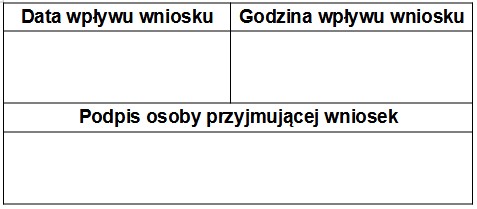 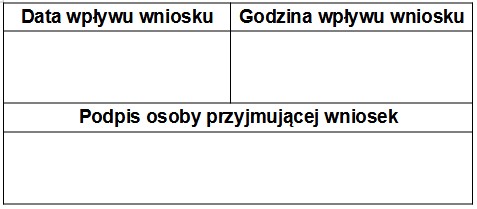 Skrócona instrukcja wypełniania: Należy wypełniać WIELKIMI LITERAMIPola wyboru należy zaznaczać znakiem X.ORGAN DO KTÓREGO SKŁADANY JEST WNIOSEK:WÓJT GMINY PRZEROŚL, UL. RYNEK 2, 16-427 PRZEROŚLDANE WNIOSKODAWCY I GOSPODARSTWA DOMOWEGO, NA RZECZ KTÓREGO JEST DOKONYWANY ZAKUP PREFERENCYJNY:OKREŚLENIE ILOŚCI PALIWA STAŁEGO, O ZAKUP KTÓREJ WYSTĘPUJE WNIOSKODAWCA, W RAMACH ZAKUPU PREFERENCYJNEGO (zaznaczyć właściwe):INFORMACJA, CZY WNIOSKODAWCA DOKONAŁ JUŻ ZAKUPU PREFERENCYJNEGOWRAZ Z PODANIEM ILOŚCI PALIWA STAŁEGO NABYTEGO W RAMACH TEGO ZAKUPU PREFERENCYJNEGO: (Zaznacz    właściwe) Oświadczam, że ani ja, ani żaden członek mojego gospodarstwa domowego, na rzecz którego jest dokonywany zakup preferencyjny, nie nabyliśmy paliwa stałego na sezon grzewczy przypadający na lata 2022 – 2023, po cenie niższej niż 2000 zł brutto za tonę. Oświadczam, że ja oraz członkowie mojego gospodarstwa domowego, na rzecz którego jest dokonywany zakup preferencyjny, nabyliśmy paliwo stałe na sezon grzewczy przypadający na lata 2022 – 2023, po cenie niższej niż 2000 zł brutto za tonę w ilości (ilość podajemy w tonach).OŚWIADCZENIA POZOSTAŁE:Oświadczam, że na dzień złożenia wniosku nie dokonałem zakupu preferencyjnego paliwa stałego na podstawie ustawy z dnia 27 października 2022 r. o zakupie preferencyjnym paliwa stałego dla gospodarstw domowych.Wszystkie podane we wniosku dane są zgodne z prawdą.Jestem świadomy odpowiedzialności karnej za złożenie fałszywego oświadczenia.……………………………………….                                             ………………………………..Miejscowość i data 	Podpis wnioskodawcyOBOWIĄZEK INFORMACYJNY:Administratorem zbieranych i przetwarzanych danych osobowych jest Wójt Gminy Przerośl, ul. Rynek 2, 16-427 Przerośl. Może Pan/Pani skontaktować się z nami osobiście, poprzez korespondencję tradycyjną lub telefonicznie pod numerem 87 562 72 36W celu uzyskania informacji dotyczących przetwarzanych przez Wójta Gminy Przerośl danych osobowych może się Pan/Pani skontaktować z naszym Inspektorem Ochrony Danych Maria Magdalena Bogdan za pośrednictwem korespondencji e-mail kierowanej sekretariat@przerosl.euZbierane dane osobowe będą przetwarzane w celu realizacji zadań publicznych wynikających z przepisów prawa. Przetwarzanie tych danych jest niezbędne do prawidłowego i sprawnego przebiegu zadań publicznych realizowanych przez Wójta Gminy PrzeroślW sytuacjach, gdy podanie lub przekazanie danych osobowych nie jest konieczne, przysługuje Panu/Pani prawo odmowy podania swych danych lub prawo niewyrażenia zgody na ich przetwarzanie (w przypadku zadań innych niż zadania publiczne). Niepodanie przez Pana/Panią danych osobowych lub brak zgody na ich przetwarzanie będzie skutkować brakiem możliwości realizacji tych zadań.W przypadku wyrażenia przez Pana/Panią zgody na przetwarzanie danych osobowych, może Pan/Pani wycofać ją w dowolnym momencie. W tym celu należy zwrócić się pisemnie do Administratora Danych.Pana/Pani dane osobowe będą przekazywane uprawnionym instytucjom w szczególności na podstawie obowiązujących przepisów prawa. W usprawiedliwionych przypadkach dane te mogą być udostępnione, na podstawie umów gwarantujących bezpieczeństwo danych osobowych, instytucjom świadczącym usługi serwisowe, gwarancyjne oraz wsparcia merytorycznego/organizacyjnego.Pana/ Pani dane osobowe będziemy przetwarzać przez okres niezbędny do zrealizowania zadania lub zadań w związku z którymi zostały zebrane. Po zakończeniu realizacji tych zadań dane osobowe będą przetwarzane wyłącznie w calach archiwalnych.Ma Pan/Pani prawo dostępu do treści podanych danych oraz możliwość ich uzupełnienia i aktualizowania. Ma Pan/Pani prawo żądać wstrzymania przetwarzania lub usunięcia danych, które zebraliśmy za Pana/Pani zgodą. Równocześnie ma Pan/Pani prawo do przeniesienia danych osobowych.Przysługuje Panu/Pani prawo do wniesienia skargi do organu nadzorczego w przypadku przetwarzania zebranych danych osobowych w sposób sprzeczny z rozporządzeniem RODO.Zgoda na przetwarzanie danych osobowychOświadczam, iż zapoznałem się z powyższą informacją Administratora o przetwarzaniu danych osobowych i wyrażam zgodę na przetwarzanie moich danych osobowych przez ADO – Wójta Gminy Przerośl, Urząd Gminy Przerośl, ul. Rynek 2, 16-427 Przerośl.     ………………………………..        data i podpisDo dokonania zakupu preferencyjnego jest uprawniona osoba fizyczna w gospodarstwie domowym, która spełnia warunki uprawniające do dodatku węglowego, o którym mowa w art. 2 ust. 1 ustawy z dnia 5 sierpnia 2022 r. o dodatku węglowym (Dz. U. poz. 1692 i 1967).Wniosek zweryfikowano: